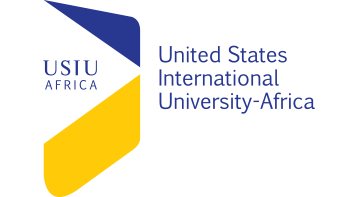 SPRING 2023 DEAN’S LISTAbate, Eyob KindeAbdalla, Imran MbwanaAbdi, Fatma AhmedAbdi, Sagal YahyaAbdi, Umalkheir AhmedAbdikadir, Aliya FeisalAbdinoor, Mustaf AdenAbdule, Muhsin AhmedAbdullahi, Abdimalik AdowAbdulle, Fardosa NurAbwoga, Brenda MueniAchieng', Gabriella HopeAchola, Amanda-Marie NabwireAdams, NafisahAdan, Ubah AhmedAdeniji, Abdur-Rahman AdekunleAdhiambo, Whitney AkinyiAdongo, Evelyn_MmabilaAfurika, ElizabethAhmed, Ahmed AliAhmed, ALia MohamudAhmed, Amina ZemranAhmed, Khalid AbdullahiAhmed, Salahdin IbrahimAidid, Rodha AbdiAkhonya, Cinderella MechaAkuwom, JacintaAkwabi, Christopher NathanAlexis, Everest MinaniAli, Amran IsaacAli, Nasrudin NoorAli, Nurdin Abdi_YussufAli, Sumaya MohamedAlier, Jacob YenAl-Maery, Eshe Abubakar_SalimAmemba, Marylyn SayiedhaAmin, Sowdo AhmedAmito, Brenda BettyAmuge, Esther OriboAndere, Mary NanjiraAnguzu, RoggersAoko, Allan LewisApio, Immaculate OkweraArinaitwe, NormanAtango, Arime LydiaAtemi, Manka EnnieAtte, Bouzie Linne_ElvireAwad, Mohamed AbdallahAwuor, Fresher DianaAyamba, EricAyimbisa, Abigail AyinsungyaAyoob, Natalia AhmedBaden, Fred EricBailey, RizikiBere, TafadzwaBhadresa, Veer TarunBirech, Mercy CheronoBukenya, Jemimah NamulindwaBulege, Agnes KennedyButt, Tahir AhmadBwalya, NaomiChandaria, Sagar ArshitChantal, ZawadiChatchuka, ElizaChaudhry, FarheenChege, Faith WanjiruChege, Nicholas NjorogeChepkemboi, MitchelleChiangatiaka, ObviousChianu, Francis ChigozirijeChika, Mmesoma SharonChisunka, MosesChomba, Alice WambuiChui, Eva NjeriCoulibaly, Obra AichaD,costa, Catherina MariaDahir, Shamsa MohamedDalal, Neh JigarDas, NayanaDavdra, Bansi NimeshDayib, Abdifatah AbdulahiDhanjal, Gurpreet KaurDixit, Eesha DineshDome, Stephanie Awino_NaomiDossa, Simran ShirazEbole, Lindah NyagohaEke-Uka, AnnMarie OnyinyechukwuElisee, Cishugi BusoleElon, Bett KipngetichEunice, IkireziFarah, Abdullahi HusseinFarah, Ardo UmarFarah, Sumeya AbdidahirFianko, Priscilla KwabeaFidele, NzabonimanaFrancis, Babatunde NathanielFreeman, Grace AmieFrisby, Tania SabrinaGachoka, Naomi W.Gachugi, Angela WanjiruGaitho, Raphael MburuGanijee, Mubarraka KalimuddinGary, MbungoGathatwa, Esther WanjiruGathigi, Caroline WanguiGathirimu, Beth WambuiGathuru, Mark MuniuGelle, Katra SalatGichangi, Wambui JoannaGichini, Anne WaithiraGichora, Bob ChombaGikonyo, Justin MuretiGikonyo, KaruguGitau, Celestine WanjiruGitau, Evalyne NjokiGithae, Morgan WahomeGitheo, Eva NyawiraGithinji, AdrianGithinji, Rebecca WambuiGitobu, Hazel NkathaGitonga, Britney KathoniGudhka, Riya HimmatlalHaji, Nimo SaidHakim, Angela JoyHasham, Feisal OmerfarukHasham, Maimuna EbrahimHassan, Ahmed AbdiHassan, Asnaa AhmedHassan, Iptizam AbbeyHassan, Samia AbdiHassan, Zakariya HusseinHassanali, Maarya IqbalHemed, Maryam SeifHemed, Tumadhir AmourHuluka, Patricia AlemayehuHussein, Omar AbdirahmanHussein, Ridafatema AkilIchungwa, Catherine NyamburaInjira, Bridget LenaIrambona, Andy Karl_DavidIrungu, Kevin ThuitaIshimwe, Abedinego NsengimanaJ.R, Bonam Osene_MotoJakharia, Dhir AnilkumarJalloh, RamatulaiJarra, Ebrima CharlesJohn Paul, Juma OmondiJoseph-George, Confidence TamunoKabongah, Agnes AbuorKadima, Elvis VinceKafi, Jaili AbdallaKafula, RasphordKagechu, Debra ShalomKagia, Kevin KariukiKahindi, Bianca NzalambiKahiti, Moureen WambuiKahyah, Guinevere DebrahKairu, Sharon NyawiraKaisha, Alvin MuhiziKamaha Kamaha, Ronald_parfaitKamande, Rose NjeriKamau, Jessica MutugiKamau, Lucy_Anne MukuhiKamau, Maria WanjiruKamau, Mark NjorogeKang'the, Susan KateeKansiime, AllenKanyambo, NadineKanyarati, WanjaKarago, Lynne WambuiKarani, Reid JudithKaranja, Kelsey AtienoKarimi, Rachael NjeriKarisa, Denis KatanaKariuki, Elsa WambuiKariuki, Henry KamauKariuki, Kennedy GitauKariuki, Lucy GathigiaKassa, Tirset SolomonKathuri, Shawn MwendaKatiwa, Kennedy MutwiiKaunya, Joshua GitiyeKausi, Caroline MutindiKavisi, Moses JohnKelly-Pride Fru, AkwaKemboi, Anita JemugeKeza, Faith LianaKhajira, Whitney BeruKhanda, MichaelKher, Stephen__Makuar YakKiarie, Tiffany NjeriKibaru, Fiona Njeri_AnneKibethi, Lynette WagatweKibuthu, WanguiKihato, Steve MbukuKiiza, BarbraKilonzo, Emelda WanzaKimambo, Brian ReginaldKimani, Faith WanjiruKimani, Michelle WangariKimani, Stephen NjorogeKimario, Silvia SerafinKimberly, TinaKing'ori, BradleyKiniti, Amina LuckyKinyanjui, Clive MwanikiKinyanjui, Frank ChegeKinyua, Lewis KaranjaKinyungu, Peggy NdetoKiogora, Glory GatwiriKipngeno, HaronKirembeka, JustinKiriamiti, Annrita WanjiruKiseli, Rose MbitheKithinji, Susan WangariKituku, Stephanie NdindaKituva, Emmanuel KyamaKiunga, Lorna MwendwaKivaa, Benjamin MunyokiKoki, Victoria Ashley_MusyokaKombe, Joylin HamzaKombo, Keisha Ann_MuthoniKosgei, Dianah ChebetKoske, Angela ChebetKuir, Anoon_Bul AguerKutama, RuvimboLadha, Faraaz FaridLaura, Ann MichelleLeposo, Nicole GathoniLeting, Mercy ChelagatLotorong, Samuel EkwarLukmanjee, Jamila ZohebLunghi, Fabianne NjeriLusekwa, Olga GalubadiMaalim, Amal AbdiqaniMaalim, Mohammed DahirMabeya, John OnsongoMacharia, Elsie WacheraMaena, Sharon Rita_KwambokaMagembe, NixonMagutshwa, Primrose ThethelaniMahamed, Liban HassanMahat, Siham MohamudMahdi, Najat AbdullahMahura, Edwin GichaneMaina, Joy WangechiMaina, Julie WanguiMaingi, Kenneth KamungeMaira, Rusbella LisaMaiyo, Nigel KimutaiMajid, Mohamed HammadMakau, Reginald MuatheMaktal, Bahja AbdullahiMakwaza, Grace LeratoMalengani, Exode LutekiMalok, Debora AdhongMalombe, JacquelineMamaiyyo, Fresnel TrevelyanMang'ula, Tamasha Kadesa-NkathaManjari, Seraphine WanjiruManyanga, Jeska JacksonManyuat, Monyjang MangongMaoni, Brian MogambiMapenzi, TashaMaree, JenniferMarimba, Tiffany NyakinyuaMary, NassuunaMasango, Thandeka AgainMasese, Ivy KemuntoMatasva, Rutendo NissiMateru, Doreen HugoMaukira, Cynthia HendrinaMayenga, Diana BirongaMbagaya, Alexia NyandikoMbugua, Kate NjeriMbugua, Michelle WanjikuMburu, Karen WanjikuMbusiro, Suzette VanessaMbuvi, Rheinard CorneliusMchemwa, Lucy AdolfMendy, MadelineMerchant, Aadil MehandiMerigi, NicoleMhando, Jane DavidMhango, KateMicheni, Joy MukamiMigoye, Lavina KagweyiMisumi, Amanda RoselyneMitaru, Carolyne KarimiMithamo, Rose NjeriMkenda, Neema RhonnahMlingi, Sally MangoiM'mbetsa, Audrey LuvunoModi, Yagneshkumar PratikkumarMogaka, Elizabeth Mogunde_KeruboMohamed, Aisha IbrahimMohamed, Fatuma ShaffyMohamed, Fatuma ShariffMohamed, Naima SaidMohamed, Nur OmarMohamed, Zaitun AbassMohammed, Abdulaziz BashirMoindi, Colleen KemuntoMokaya, Laura KwambokaMollel, Rosemary GabrielMorara, Cindy KemuntoMorara, Rushell NyanchamaMorarji, Rajvi RajeshMorefu, Millicent GesareMoriga, Joseph GoiMorjaria, Bhavisha BhaveshMoshy, Abelly MohammedMouti, Nyabuto DavidMsamba, Winnie GodloveMuchesia, Bryan AnyikaMuchilwa, Queen TwylaMuchiri, Denise WanjikuMuchiri, Stephen KimaniMudiwa, Millicent TatendaisheMuema, Paul KyembwaMugambi, Maureen MukamiMugisha, ZionMugisho, Sergia NzigirheMuhia, Bernadette WanjikuMuhoro, John KaranjaMuhu, Stacey WanjaMuiruri, Harriet GathoniMukabyiringiro, EstherMukashumbusho, LinaMule, Stephen KyaloMulenga, FaithMulenga, MercyMumbe, Delicia QueenMumin, Mumin AbdilleMunde, Tabitha AmandaMung'au, Priscillah ZoeMurage, Shalyne WanjiruMurerwa, Brian MutumaMurigu, Jed GatheruMuriithi, Jemimah KilukuMurunga, Brackly KhamalaMusau, Diana NdukuMusau, Melvin MuuoMusawu, Syntiche CishimbiMushi, Gift FilbertMusomba, Angel KaseseMusomba, Neema NdanuMusonge, Kingue MbenjeMusyoki, Alexander NgumuMutandadzi, Simbarashe .Mutetei, Kanabu LutherMuthama, Lyndah MutindiMuthui, Faith Janet_MutaveMutisya, Meshack MumoMutua, Chelsy MwikaliMutua, Hellen MwikaliMutua, Nichodemus KilundaMutuku, Betty NdanuMutungi, Kyra SimbiiMuugi, Sharon WandiaMuumbi, Matulai ImmanuelMuya, Fiona HopeMwangala, Keta JoyMwangi, Christine NyakioMwangi, David NjorogeMwangi, Dennis IrunguMwangi, Dinah NjokiMwangi, Isaac GatiriMwangi, Joyce WanjikuMwangi, Linet NjeriMwangi, Mark OwenMwangi, Mary NjeriMwangi, Monicah WanguiMwangi, Nadine WanjikuMwangi, Stacie NjokiMwarika, Salim MwatsefuMwashimba, Mwambanga MtalakiMwaura, Edith NjeriMwenda, BryanMwihaki, Gabriella FelishinaNagawa, Petrinah RoyolaNagda, Sawan KamleshNaitore, ImaniNakintu, Pamela MwanjeNakiri, ComfortNakkazi, JoviaNakyazze, Geraldine HannahNalo, Christian MeshackNamulondo, ShakirahNange, Blessed Dorina_AumaNavti, Lidwina VerkiaNayebare, LinasNdabashinze, Emmanuel PascalNdayisenga, JodickNdemo, Sifa TogiaNderi, Hannah WatiriNderi, Marcia NyawiraNderitu, Elsie Kabui_WangombeNderitu, Rachael MuthoniNdikuriyo, Danny ErcyNdinayo, RebeccaNdjudi, Parfaite YotememaNduati, Nellie NyamburaNduati, Sharon WairimuNduba, KarungariNdumia, Leah WaihuiniNdungu, Dorcas MwihakiNdung'u, Purity NyokabiNettey, Benita EstherNgalasa, Edina GabriellaNgamau, KiharaNg'ang'a, Erastus MwangiNganga, Joy WaitheraNg'ang'a, Nicole NalediNganga, Pearl NyamburaNgarega, Ashley_Alice MugureNgari, Lee BarakaNgatia, Annette NjeriNg'etich, Gloria ChebetNgige, Mercy WangareNgugi, Melita Vedonis-WanjiruNgugi, Melvin Joe_ChegeNgum, Ambe JoycelineNgure, Emy NyamburaNhial, Ayuen MacharNibaruta, Christa BellaNice, InezaNjabeh, Delphine FanwiNjenga, Samuel KirokoNjeru, Oliver NjiruNjihia, George KamunyaNjiru, Lorna NyawiraNjogu, Emily WanjikuNjongi, Margaret MukuhiNjoora, Tess WaihuiniNjoroge, Janet NjeriNjoroge, Jeanette WamaithaNjoroge, Lincoln WeruNjoroge, Winnie NjeriNjuki, Suzanne WanjikuNjung'e, Ng'ang'aNoor, Najma MohamedNunow, Khadro AhmedNur, Ahmednasir MohamedNur, Ilhan AliNyambura, Mercy NjeriNyandigisi, Ashley-Ann NyanchamaNyangao, Patrick OdhiamboObondo, Maureen AgwonaObowu, Joel UzomaOchieng, Diana AmandaOdawa, Jane AchiengOdenga, Caroline AwuorOdengo, Rose AnneOdhiambo, FanuelOdhiambo, Jacob OtiraOdhiambo, Solydud AshlenOdido, Natalie MargaretOdiembo, Hannington OumaOdoyo, Sheila TracyOduor, Kelvin OpiyoOduor, Mercy AumaOganda, Wagaki AtienoOgonji, Flevian AtienoOgoti, Ivy KeruboOkall, Gloria AtemiOkallo, Nala AyietaOkeny, Silvano WilliamOketch, Antony OnyangoOkoth, Quinta GraceOktoi, Natasha Atema_ElizabethOkundi Jnr, Benson OchiengOlang', Daniella CrystalOloyede, Suliat AdesewaOmar, Omar AbasOmolo, Grace Hannah_AkinyiOmolo, Laverne HeriOmondi, Naomi AwuorOmonge, David OtienoOmotto, Benaia MunyokiOnakoya, Dorcas SunmisolaOnchieku, Michelle NyabokeOnyango, Laura CharityOpolloh, Merab AluochOpondo, Alfred OtienoOpondo, Bernard KautOriko, Stacey RoseOrina, Sera MokeiraOrwa, Ricky Junior_GeogeOscar, UwimanaOseso, Jodi JubiOtieno, Benard OkothOtieno, Hope GraceOuma, Claire AchiengOuma, Sherell VivetOwino, Sylvia AmoOwusu, JanetOyamo, Maria AmungaOyaro, Daniel AyiekoOyoma, Prize NeversonOyugi, Nelly AdhiamboOyugi, Vennessa AluochPalanga, Boston ZangoPantaleo, Judith EdwardPasha, ChristopherPatalia, Kajal RajendraPatel, Ashay DipankumarPatel, Bansari RameshbhaiPatel, Dharti JigneshPatel, Dhruv ParitoshPatel, Khushbu VijaykumarPatel, Khushi AmishPatel, Manav RajeshkumarPatel, Om NaginbhaiPatel, Paritaben RajeshkumarPatel, Payal NarendraPatel, Pratik HarjiPatel, Prisha PiyushkumarPatel, Ronika KiranbhaiPatel, Shivam BirenkumarPatel, Yesh DineshbhaiPhilip, Stacy KalukiPhiri, TeresaPrewitt, Sierra GathiriRaghwani, Sahil DineshRagonga, Felix OdhiamboRaithatha, Shaina SunitRajani, Shanie KeyurRamadhan, Ali SudiRana, Kush RajeshbhaiRandiek, Ryan AtetoRarama, Rose KinyaRashid, Rukia MohamedRaza, Adara AlexRekeraho, Martha IradukundaRinyai, Deborah NaekuRodrigue, Irampa RuberaRono, Gedion KibetRotich, Gerald KipngenoRotich, Nicole KaptuiyaRuwocha, Silvia IvySaburume, Benedicte ZawadiSaed, Farhan SahalSaid, Muna NumanSalim, Muhammad AliSalins, Velvina SharalSalmin, Maajed Swalah-DinSamah-Akom, AliceSamini, Helgar NemaSamuel, PeaceSandi, DarysSanga, Brenda CharlesSawaya, Kyle MusaSessanga, Ethan SoziShafi, Ruwaida MohamedShah, Yash HitendraShariff_Nassir, Swaleh AbdulrahmShazadi, Salima AslamShikotra, Pretty MukeshShukla, Bansi DilipSibiya, JulietSimba, Brenda FrancisSimba, MukuluSimbauni, Lenah NekundaSingadia, Rheeya PriteshSirma, June JemutaiSitotaw, Goldameir TsegazeabSolanki, Ronak VinodraySolanki, Vinit HitendraStocker, Zia ChristinaSunnam, Lakshmi HasritaTadeo, Hipaingba Wilma_SabinoTaher, Haniya FaridTanga, Roy SamuelTantuo, Zuviel AimeeTemba, Anastazia JonasThakkar, Bansari ShashikantTheuri, Prudence WanguiThiel, Carlota FeliciaThumbi, DuncanThuo, Marion WaithiraTravis, Nziza LarryTsindoli, Declan MukunaTwagira, Charmaine KezaTyetye, Khadija NasimiyuUmutoni, Mercy TessyVarghese, Rachel BinoyVekariya, Khushita LaljiVekariya, Saahil ParbatVisanguliryo, Prince MuhindoVora, Shaurav DivyeshWachira, Melanie MweruWachira, Robinson Kenneth_ChegeWaeni, Lola NdungeWafula, Steve BikoWaiharo, Vivian RuriWainaina, Dan NjengaWaiyaki, Victory MukeniaWakonyu, AgnesWambugu, Joshua RuheniWangari, Hezborn MuiruWang'ondu, Ida WanjikuWanjau, Cheryl MweruWanjiru, Vanessa BeyonceWanjohi, Mercy MuthoniWanyonyi, Nicole MisanyaWasonga, Joy WanjiruWauters, Marie-PauleWaweru, George NgigiWaweru, Gibson NdaigaWaweru, NjokiYussuf, Fatha MohamedZake, Nathan WalusimbiZakir, Taher AliasgherZekeli, Faith OjochenemiZheutikang, Manjoh LorantineZirimwabagabo, Valentin